Publicado en Madrid el 16/05/2023 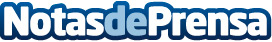 La Plataforma One Health estrena web para servir de punto de información sobre la contribución de la aplicación del enfoque 'Una Sola Salud' en la mejora de la salud públicaNacida en noviembre 2021, tras superar el periodo más difícil de la crisis sanitaria por la Covid-19, la Plataforma One Health suma en la actualidad más de 150 entidades adscritas, entre empresas y organismos de diferente naturaleza, todos comprometidos con la protección de la salud de personas, animales y medio ambienteDatos de contacto:Pedro Tortosa916387700Nota de prensa publicada en: https://www.notasdeprensa.es/la-plataforma-one-health-estrena-web-para Categorias: Nacional Medicina Industria Farmacéutica Veterinaria Bienestar http://www.notasdeprensa.es